КУРИТЬ – ЗДОРОВЬЮ ВРЕДИТЬНикотин действует на организм разрушающе:приводит мозг в состояние повышенной критической возбудимости;учащает сердцебиение и повышает артериальное давление;ослабляет мышечную деятельность;вызывает изменения в эндокринной системесужает сосуды и тормозит циркуляцию крови в капиллярах;уменьшает аппетит и нарушает баланс углеводов.Научные исследования доказали, что курение вызывает:развитие рака ротовой полости, гортани, глотки, пищевода, легких, поджелудочной железы;развитие заболеваний дыхательной системы – бронхит, пневмонии, эмфизема легких, хроническая обструктивная болезнь легких;развитие атеросклероза, ишемической болезни сердца, инфаркта миокарда – риск смерти от осложнений у курящих увеличивается в 4 раза;развитие заболеваний мочеполовой системы – сексуальные расстройства, нарушение менструальной функции, нарушение репродуктивной функции как у мужчин, так и у женщин – бесплодие, врожденные пороки развития, мертворождение, невынашивание беременности, преждевременные роды;развитие заболеваний костной системы – разрушение зубов, переломы костей, остеопороз, снижение физической активности и выносливости;развитие заболеваний нервной системы – головные боли, раздражительность, инсультсухость кожи и её быстрое старение.Можно ли бросить курить?Бросить курить не просто, но можно! 
В настоящее время существует множество эффективных методик избавления от табачной зависимости: гипноз, акупунктура, лазерная терапия, никотинзаместительная терапия (специальные пластыри и жевательные резинки). От вас требуется только одно – принять решение. Это как раз тот случай, когда волевое усилие решает практически все.Как бросить курить?Очень важно осознать личную причину, по которой вы решили бросить курить: чтобы поправить здоровье, начать экономить, не подавать дурной пример детям и т.д. Запишите свое решение на листке бумаги, регулярно просматривайте его и дополняйте.Заранее определите дату, когда бросите курить и не ищите причин, чтобы отложить её.Избавьтесь от любого напоминания о сигаретах – не носите с собой сигареты, уберите пепельницы, зажигалки и все предметы, напоминающие о курении. Одежду, пропитавшуюся дымом, проветрите.Если возникло желание закурить, не берите сигарету в руки. Постарайте несколько минут занять себя чем-нибудь другим (позвоните по телефону, пройдитесь по коридору и др.)Каждое утро старайтесь как можно дольше оттягивать момент закуривания первой сигареты.Определите часы суток, когда вы позволяете себе закурить, постарайтесь максимально сократить количество таких моментов.Чаще ходите в те места, где курение запрещено (театры, музеи, выставки).Найдите партнера, который хотел бы бросить курить вместе. Помогите ему сделать это.Поспорьте с кем-нибудь, что сможете бросить курить.По назначению врача-нарколога можете принимать препараты, снижающие тягу к никотину.Если вы курите, чтобы расслабиться, освойте другие методы релаксации.В течение недели откладывайте деньги, которые бы вы потратили на сигареты, а в конце недели подсчитайте, сколько денег вы сэкономили. Вы удивитесь, как много средств превращается в дым.Больше положительных эмоций! Час смеха оживляет лошадь, убитую каплей никотина!Будьте уверены в успехе, и у вас все получится.В период отказа от курения необходимо помочь своему организму: включайте в рацион больше овощей и фруктов, проросшие зерна пшеницы, пейте больше жидкости, фруктовые и овощные соки - это ускорит выведение токсинов из организма. Необходима регулярная физическая активность, ежедневные пешие прогулки, полноценный сон, прием поливитаминов.Альтернативные способы получения удовольствия и поднятия настроенияЗанятия спортом – фитнес, плавание, боулинг, волейбол и другие спортивные игрыТанцыОбщение с друзьямиЧтение любимой литературыОсвоение компьютерной техники и информационных технологийСлушать музыку или петь самомуОтдых на природеРыбалки походы и многое другое.Несколько способов сказать НЕТ, когда тебе предлагают закурить:Эта дрянь не для меня.Есть увлечения и покруче.Не сегодня и не сейчас.Я в «завязке».Ты что? У меня аллергия.Нет уж, у меня и так вагон неприятностей.Я уже пробовал – это ерунда. Мне не понравилось.Я не хочу больных детей.Я не тороплюсь на тот свет.Мое здоровье мне пока не лишнее.Я хочу быть высоким, красивым и сильным.Я не хочу, чтобы от меня пахло как от пепельницы.Не растрачивай, а преумножай данное тебе в дар богатство – твое здоровье. Все в твоих руках. Верь в себя также как верим в тебя мы!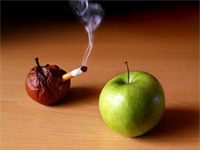 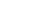 Марк Твен любил повторять «золотые слова», которые не раз говорили те, кто пытается бросить курить: «Нет ничего проще, чем бросит курить. Я это делал сотни раз». О вреде курения знают все, многие это осознают, но не каждый принимает решение избавиться от этой пагубной привычки.